У К Р А Ї Н АКАМ’ЯНСЬКА  СІЛЬСЬКА  РАДА  БЕРЕГІВСЬКОГО  РАЙОНУЗАКАРПАТСЬКОЇ  ОБЛАСТІП Р О Т О К О ЛІ-ше засідання 5-ї  сесії VIIІ скликаннявід  14  липня   2021 рокус.Кам’янськеДо складу ради обрано 22 депутатівПрисутніх: депутатів –  19  депутатиЗапрошені: Заступники сільського голови з питань діяльності виконавчих органів Кам’янської сільської ради – Кузьма Н.В, Станинець М.І., староста с.Сільце – Глушко О.А. та начальник фінансового відділу сільської ради Симчик О.М.Головуючий: У відповідності до частини 11 статті 46 Закону У країни „Про місцеве самоврядування в Україні” сесія ради є правомочна.       Поступила пропозиція розпочати сесію. Інші пропозиції є? Немає.Прошу голосувати.      Голосували : «за» - одноголосно.                           На сесію вноситься такий порядок денний:Про затвердження Положення  про порядок  використання  шкільнихавтобусівПро затвердження положення про преміювання  педагогічнихпрацівників.Про співробітництво  між Кам’янською сільською радою таІршавською міською  щодо надання освітніх послуг дітям з особливими потребами ІРЦ Іршавської міської ради.Про співробітництво між  Кам’янською сільською радою та центромпрофесійного розвитку педагогічних працівників.Про відкриття ставки вихователя  групи продовженого дня СілецькогоЗЗСОІ-ІІІ ст.Про затвердження переліку об’єктів   комунальної власностіКам’янської сільської ради, що підлягають відчуженню у 2021 році.Про відчуження шляхом продажу на електронному аукціоні черезЕлектронну торгову систему Прозоро. Продажі комунального  транспортного засобу.Про списання комунального майна.Про затвердження Програми профілактики   злочинності, забезпеченняпублічної безпеки і порядку на території Кам’янської ТГ на 2021-2022 року. Про затвердження Програми «Поліцейський офіцер громади»Кам’янської територіальної громади на 2021-2022 роки. Про затвердження Програми забезпечення права дитини на вихованняУ сімейному оточенні  на 2021-2025 роки. Про внесення змін до Програми підтримки розвитку малого іСереднього підприємництва в Кам’янській сільській територіальній громаді на 2021-2023 роки, затвердженої рішенням сільської ради від 29.04.2021 року № 314.Про внесення змін до рішення сесії І-ї сесії ІІІ-го засідання від30.12.2020 року № 113 «Про затвердження розпорядження сільського голови про уповноважену особу за організацію та проведення процедур  закупівлі/спрощених закупівель та затвердження Положення про уповноважену особу (особи). Про затвердження  Програми капітального, поточного, поточноСереднього ремонту та утримання  вулиць і доріг місцевого значення Кам’янської сільської  територіальної громади на 2021-2023 роки.Про затвердження розпоряджень сільського голови виданих уМіжсесійний період.Про розмір та порядок сплати членських внесків Всеукраїнськійасоціації.Про затвердження  актів прийому-передачі щодо майна закладівкультури, які реорганізовуються шляхом приєднання до КЗ «Центр культурних послуг» закладів культури.Про внесення змін до рішення сільської ради від 17.12.2020 року № 45«Про  бюджет Кам’янської територіальної громади  на 2021 рік» (із змінами від 11.03.2021 року, 29.04.2021 року).Про встановлення  ставки транспортного податку на територіїКам’янської сільської ради. Про встановлення ставок  єдиного  податку на території Кам’янськоїсільської ради.Про встановлення  ставки туристичного збору на територіїКам’янської сільської ради. Про встановлення  ставок та пільг із сплати земельного податку натериторії  Кам’янської сільської ради.23.Про встановлення ставок  та пільг із сплати  податку на нерухомемайно відмінне від земельної ділянки, на території  Кам’янської сільської ради. 	24. Про виплату одноразової грошової допомоги.25. Про преміювання сільського голови.26. Про виплату одноразових допомог  сільському голові .27.Про внесення змін до договорів оренди земельних ділянок, укладеннядодаткових угод щодо зміни сторони орендодавця.28. Розгляд заяв (земельні питання).29. Різне. Головуючий: Чи є зміни або доповнення до порядку денного?Хто за такий порядок  денний  прошу голосувати.Голосували: за – одноголосно.Проект порядку  денного  приймається за  основу.Головуючий: нам необхідно обрати лічильну комісію, прошу вносити пропозиції.Виступили: Устич В.І. та Худан І.В. які запропонували обрати лічильну комісію у складі  Черничко С.М.. Попфолуші М.В. та Мигович В.Ю.Голосували: «за» одноголосно».Головуючий:  Нам необхідно затвердити регламент роботи сесії. Пропоную організувати  роботу сесії так, щоб завершити її за дві  години.Для інформації по питанням пропонується до 5 хв., для виступів до 1 хв. Голосували: «за» одноголосноГоловуючий: по  першому питанню порядку денного надав слово секретарю сільської ради Андрела Є.І., яка зачитала проект рішення   про затвердження Положення  про порядок  використання  шкільних автобусів .Голосували:За –  18;              Проти – 0;          Утримались – 0 ; не голосували -1Рішення № 389  до протоколу додається.Слухали: секретаря сільської ради Андрела Є.І. яка зачитала проект рішення про затвердження Положення про преміювання  педагогічних працівників.Виступили: Хміль Г.М. та Мигович В.Ю. які повідомили, що у даному питанні виникає конфлікт інтересів, тому участі у голосуванні брати не будуть.  Голосували:За –  16;              Проти – 0;          Утримались – 0 ; не голосували -3Рішення № 390   до протоколу додається.Слухали: секретаря сільської ради Андрела Є.І. яка зачитала проект рішення про співробітництво  між Кам’янською сільською радою та Іршавською міською  щодо надання освітніх послуг дітям з особливими потребами ІРЦ Іршавської міської ради.Голосували:За –  18;              Проти – 0;          Утримались – 0 ; не голосували -1Рішення № 391 до протоколу додається.Слухали: секретаря сільської ради  яка зачитала проект рішення про співробітництво між  Кам’янською сільською радою та центром професійного розвитку педагогічних працівниківГолосували:За –  16;              Проти – 0;          Утримались – 2 ; не голосували -1Рішення № 392  до протоколу додається.Слухали: секретаря сільської ради  яка зачитала проект рішення про відкриття ставки вихователя  групи продовженого дня Сілецького ЗЗСО І-ІІІ ст.Голосували:За –  18;              Проти – 0;          Утримались – 0 ; не голосували -1Рішення № 393  до протоколу додається.Слухали: секретаря сільської ради  яка зачитала проект рішення про затвердження переліку об’єктів   комунальної власності Кам’янської сільської ради, що підлягають відчуженню у 2021 році.Голосували:За –  18;              Проти – 0;          Утримались – 0 ; не голосували -1Рішення № 394  до протоколу додається.Слухали: секретаря сільської ради Андрела Є.І. яка зачитала проект рішення про відчуження шляхом продажу на електронному аукціоні через Електронну торгову систему Прозоро. Продажі комунального  транспортного засобу.Голосували:За –  18;              Проти – 0;          Утримались – 0 ; не голосували -1Рішення № 395  до протоколу додається.Слухали: секретаря сільської ради Андрела Є.І. яка зачитала проект рішення про списання комунального майна, будівлі дитячого садка № 2 в с.Кам’янське, який знаходиться в аварійному стані та підлягає списанню.Голосували:За –  18;              Проти – 0;          Утримались – 0 ; не голосували -1Рішення № 396 до протоколу додається.Слухали: секретаря сільської ради, яка довела до присутніх депутатів  необхідність  затвердження Програми профілактики   злочинності, забезпечення публічної безпеки і порядку на території  Кам’янської ТГ на 2021-2022 року та визнати  таким, що втратило чинність рішення 3-го засідання І-ї сесії  8-го скликання від 30.12.2020 року № 115.Голосували:За –  18;              Проти – 0;          Утримались – 0 ; не голосували -1Рішення № 397 до протоколу додається.Слухали: секретаря сільської ради, яка довела до присутніх депутатів  необхідність  затвердження Програми «Поліцейський офіцер громади» Кам’янської територіальної громади на 2021-2022 роки.Голосували:За –  18;              Проти – 0;          Утримались – 0 ; не голосували -1Рішення № 398  до протоколу додається.Слухали: секретаря сільської ради , яка зачитала проект рішення про затвердження Програми забезпечення права дитини на виховання у сімейному оточенні  на 2021-2025 роки.Голосували:За –  18;              Проти – 0;          Утримались – 0 ; не голосували -1Рішення № 399  до протоколу додається.Головуючий надав слово начальнику фінансового відділу Симчик О.М., яка запропонувала внести зміни та доповнення до Програми підтримки розвитку малого і середнього підприємництва в Кам’янській сільській територіальній громаді на 2021-2023 роки, затвердженої рішенням сільської ради від 29.04.2021 року № 314, а саме затвердити Порядок надання допомоги застрахованим особам на період здійснення обмежувальних протиепідемічних заходів, запроваджених з метою запобігання поширенню гострої респіраторної хвороби  COVID-19 спричиненої корона вірусом SARS-CoV-2.Голосували:За –  18;              Проти – 0;          Утримались – 0 ; не голосували -1Рішення № 400 до протоколу додається.Слухали: секретаря сільської ради, яка зачитала проект рішення про внесення зміни  до рішення сесії І-ї сесії ІІІ-го засідання від 30.12.2020 року № 113 «Про затвердження розпорядження сільського голови про уповноважену особу за організацію та проведення процедур закупівлі/спрощених закупівель та затвердження Положення про уповноважену особу (особи), а саме в пункт 2.Голосували:За –  18;              Проти – 0;          Утримались – 0 ; не голосували -1Рішення № 401  до протоколу додається.Слухали: секретаря сільської ради., яка  довела до присутніх депутатів  необхідність  затвердження Програми капітального, поточного, поточно-середнього ремонту та утримання  вулиць і доріг місцевого значення Кам’янської сільської  територіальної громади на 2021-2023 роки.Голосували:За –  18;              Проти – 0;          Утримались – 0 ; не голосували -1Рішення № 402  до протоколу додається.Слухали: секретаря сільської ради., яка зачитала проект рішення Про затвердження розпоряджень сільського голови виданих у міжсесійнийперіод.Голосували:За –  18;              Проти – 0;          Утримались – 0 ; не голосували -1Рішення № 403 до протоколу додається.Слухали: секретаря сільської ради., яка зачитала проект рішення про розмір та порядок сплати членських внесків Всеукраїнській асоціації.Голосували:За –  18;              Проти – 0;          Утримались – 0 ; не голосували -1Рішення №404  до протоколу додається.Головуючий: надав слово заступнику сільського голови Кузьма Н.В., яка запропонувала затвердити  акти прийому-передачі щодо майна закладів культури, які реорганізовуються шляхом приєднання до КЗ «Центр культурних послуг» закладів культури, а також прийняти основні засоби та товарно-матеріальні цінності, відображені в актах прийому-передачі в оперативне управління Комунальному закладу «Центр культурних послуг» Кам’янської сільської ради Берегівського району Закарпатської області.Голосували:За –  18;              Проти – 0;          Утримались – 0 ; не голосували -1Рішення №405 до протоколу додається.Слухали: начальника фінансового відділу Симчик О.М., яка зачитала проект рішення про  внесення змін  та доповнень  до рішення сільської ради від 17.12.2020 року № 45 «Про бюджет Кам’янської територіальної громади  на 2021 рік» (із змінами від 11.03.2021 року, 29.04.2021 року).Голосували:За –  18;              Проти – 0;          Утримались – 0 ; не голосували -1Рішення №406  до протоколу додається.Слухали: начальника фінансового відділу Симчик О.М., яка зачитала проект рішення про встановлення  ставки транспортного податку на території Кам’янської сільської ради, яким передбачено установити ставку транспортного податку для фізичних осіб  та юридичних осіб, в тому числі нерезидентів 25 000 гривень за кожен легковий автомобіль, з року випуску яких минуло не більше п'яти років (включно) та середньоринкова вартість якого становить понад 375 розмірів мінімальної заробітної плати, встановленої законом на 1 січня податкового (звітного) року.Голосували:За –  18;              Проти – 0;          Утримались – 0 ; не голосували -1Рішення № 407  до протоколу додається.Слухали: начальника фінансового відділу Симчик О.М., яка зачитала проект рішення про встановлення  ставки туристичного збору на території Кам’янської сільської ради, який передбачає встановити з 01.01.2022 року ставку туристичного збору за кожну добу тимчасового розміщення особи у місцях проживання (ночівлі), визначених підпунктом 268.5.1 пункту 268.5 статті 268 Податкового кодексу України у розмірі 0,5 відсотка - для внутрішнього туризму та 4 відсотка - для в’їзного туризму від розміру мінімальної заробітної плати, встановленої законом на 1 січня звітного (податкового) року, для однієї особи за одну добу тимчасового розміщення.Голосували:За –  18;              Проти – 0;          Утримались – 0 ; не голосували -1Рішення № 408  до протоколу додається.Слухали: начальника фінансового відділу Симчик О.М., яка зачитала проект рішення Про встановлення ставок  та пільг із сплати  податку на нерухоме майно відмінне від земельної ділянки, на території  Кам’янської сільської ради, яке передбачає установити на території Кам’янської сільської ради: 1) ставки податку на нерухоме майно, відмінне від земельної ділянки, згідно з додатком 1; 2) пільги для фізичних та юридичних осіб, надані відповідно до підпункту 266.4.2 пункту 266.4 статті 266 Податкового кодексу України, за переліком згідно з додатком 2.Голосували:За –  18;              Проти – 0;          Утримались – 0 ; не голосували -1Рішення № 409 до протоколу додається.Слухали: начальника фінансового відділу Симчик О.М., яка зачитала проект рішення про встановлення  ставок та пільг із сплати земельного податку натериторії  Кам’янської сільської ради, який передбачає установити на території Кам’янської сільської ради:1) ставки земельного податку згідно з додатком 1;2) пільги для фізичних та юридичних осіб, надані відповідно до пункту 284.1 статті 284 Податкового кодексу України, за переліком згідно з додатком 2.Голосували:За –  18;              Проти – 0;          Утримались – 0 ; не голосували -1Рішення № 410  до протоколу додається.Слухали: начальника фінансового відділу Симчик О.М., яка зачитала проект рішення про встановлення ставок  єдиного  податку на території Кам’янськоїсільської ради, який передбачає встановити з 01.01.2022 року ставки єдиного податку для фізичних осіб - підприємців, які застосовують спрощену систему оподаткування, обліку та звітності та віднесені до першої та другої групи платників єдиного податку,  визначених у підпунктах 1,2 пункту 293.2 статті 293 Податкового кодексу України, на території Кам′янської сільської територіальної громади, визначивши його елементи згідно додатків 1, 2.Голосували:За –  18;              Проти – 0;          Утримались – 0 ; не голосували -1Рішення № 411 до протоколу додається.Слухали: секретаря сільської ради , яка зачитала проект рішення про виплату одноразової грошової допомоги на лікування та поховання.Голосували:За –  18;              Проти – 0;          Утримались – 0 ; не голосували -1Рішення № 412  до протоколу додається.Слухали: секретаря сільської ради , яка зачитала проект рішення про виплату одноразової грошової допомоги на післяопераційну реабілітацію Коростіль Марті Іванівні , адміністратору ЦНАП сільської ради. Виступили: Андрела Є.І.,Станинець М.М., Сокач Л.І.,Кузьма Н.В.,Черничко С.М., які повідомили про конфлікт інтересів, участі у голосування за дане питання брати не будуть.Голосували:За –  15;              Проти – 0;          Утримались – 0 ; не голосували -4 та сільський головаРішення № 413  до протоколу додається.Слухали: секретаря сільської ради Андрела Є.І. яка зачитала проект рішення про надання відпустки та виплату одноразових допомог на оздоровлення та вирішення соціально-побутових питань сільському голові Станинець М.М.Виступила: Черничко С.М.,  Андрела Є.І., Кузьма Н.В., Сокач Л.І. та Станинець М.М., які повідомили, що у розгляді даного питання виникає конфлікт інтересів, участі у голосуванні брати не будуть.  Голосували:За –  15;              Проти – 0;          Утримались – 0 ; не голосували -4 та сільський голова Рішення № 414  до протоколу додається.Виступила: начальник фінансового відділу Симчик О.М., яка внесла пропозицію за підсумками виконання місцевого бюджету за І-півріччя   2021 року преміювати сільського голову.Виступили: Кинів Я.А. та Худан І.В. які підтримали пропозицію Симчик О.М.  Виступила: Черничко С.М.,  Андрела Є.І., Кузьма Н.В., Сокач Л.І. та Станинець М.М., які повідомили, що у розгляді даного питання виникає конфлікт інтересів, участі у голосуванні брати не будуть.  Голосували:За –  15;              Проти – 0;          Утримались – 0 ; не голосували -4 та сільський голова Рішення № 415  до протоколу додається.Головуючий: по земельним питанням надав слово головному спеціалісту відділу архітектури земельних відносин ЖКГ та державного архітектурного контролю сільської ради Зан Я.Ю.  яка довела до депутатів про те, що згідно Закону України № 1423-ІХ від 28.04.2021 року, постанови Кабінету Міністрів України від 16.11.2020 №1113 « Деякі заходи щодо  прискорення реформ у сфері земельних  відносин», та Закону «Про оренду Землі» необхідно внести зміни  до Договорів оренди на земельні ділянки, які були укладені з Арданівською Сілецькою сільськими радами та Головним управлінням Держгеокадастру в Закарпатській області а саме щодо заміни сторони орендодавця з ФГ «Камед-ІР», Костюченко Володимиром Вікторовичем, Лендел Іваном Івановича, ПрАТ «МТС» та Сюсько Іваном Васильовичем .Голосували:За –  18;              Проти – 0;          Утримались – 0 ; не голосували -1Рішення  до протоколу додаються.Слухали: головного спеціаліста Зан Я.Ю. яка зачитала клопотання про припинення дії  Договору оренди землі від 01.02.2017 року, який укладений між Кам’янською сільською радою  та фізичними особами  Будз Марією Гелярівною мешк. с.Н.Яблунька, вул..Центральна,307 Турківського району Львівської області та  Питчак Валентиною Гелярівною мешк. м.Ужгород, вул.. Щедріна,64 та укладення  Додаткової угоди про припинення дії Договору оренди земельної ділянки до основного Договору оренди земельної ділянкиГолосували:За –  18;              Проти – 0;          Утримались – 0 ; не голосували -1Рішення до протоколу додається.Слухали: головного спеціаліста Зан Я.Ю. яка зачитала заяву Цанько Болислава  Васильовича   мешк. м.Мукачево,  вул. Осипенка,36 В / 68  про надання  дозволу  на виготовлення проекту  землеустрою щодо  відведення земельної ділянки у власність для ведення  особистого селянського господарства на якій розміщені нежитлові будівлі, які належать йому згідно Договору  купівлі-продажу нежитлових будівель.Голосували:За –  18;              Проти – 0;          Утримались – 0 ; не голосували -1Рішення до протоколу додається.Слухали: головного спеціаліста Зан Я.Ю. яка зачитала заяву Терновцій Павла Володимировича(інженера-геодезиста) про надання дозволу на розподіл земельних ділянок комунальної власності в урочищі «Бережава-Гребля» та «Бережава-Іршава» та  Голосували:За –  18;              Проти – 0;          Утримались – 0 ; не голосували -1Рішення до протоколу додається.Слухали: головного спеціаліста Зан Я.Ю. яка зачитала заяву гр. Шпак Василя Юрійовича, мешк. с. Сільце, вул. Молодіжна,3 в с. Сільце вул..Центральна,б/н. про надання дозволу  на розробку проекту землеустрою щодо відведення земельної ділянки у власність , для ведення  індивідуального садівництва:Голосували:За –  18;              Проти – 0;          Утримались – 0 ; не голосували -1Рішення  до протоколу додається.Слухали: головного спеціаліста Зан Я.Ю., яка зачитала проекти рішень про затвердження технічної документації із землеустрою  щодо встановлення (відновлення) меж земельних ділянок в натурі (на місцевості) для будівництва і обслуговування житлового будинку громадянам: Савко Михайлу Михайловичу , мешк.с.Кам’янське вул. Центральна, 84; Кузьма Марті Іванівні, мешк.с.Кам’янське вул.Гагаріна,2; Малинкович Світлані Михайлавні, мешк.с.Кам’янське вул.Українська,10 ; Бабинець  Юрію Юрійовичу, мешк.с.Хмільник,244; Делеган Іллі Івановичу, мешк.с.Хмільник,30; Садварій Михайлу Михайловичу, мешк.с.Сільце вул. Центральна,1 ,,а’’; Добоні Івану Івановичу, мешк.с.Сільце вул. Центральна,97; Ільницька  Людмила Омельянівна, мешк.с. Сільце, вул. Центральна,34; Хміль Марія Іванівна, мешк.Сільце,вул.І.Франка,7 ; Юска  Павліна  Юріївна, мешк.с.Сільце вул. І Франка,98; Пантелеймоновій Вікторії Андріївні, мешк.м.Чернівці, вул.Хотинська,45в, кв41; Мошкола Василю Івановичу, мешк.с. Сільце вул. І Франка,46; Кузьма Марія Юріївна, мешк. с.Сільце вул.О.Кошового,63; Матіко Михайло Михайлович, мешк.с.Сільце вул. Виноградна,85; Глушко Юрій Юрійович,  мешк.с.Сільце,  вул.Виноградна,86; Воробок Марині Іванівні, мек. с. Сільце, вул..Перемоги,53; Канчій Ганна Іванівна , мешк.с. Арданово, №92; Буковецькій Світлані Павлівні, мешк.с. Арданово, №338; Кенез Марії Іванівні, мешк.с. Дунковиця, №41; Шпілка Надії Юріївні, мешк.м. Мукачево в с. Дунковиця, №181; Мікловш Василю  Михайловичу, мешк.с. Дунковиця, №182; Королевській Марії Михайлівні , мешк.с. Мідяниця, №166 Виступила: Хміль Г.М. , яка повідомила про конфлікт інтересів, що Хміль М.І., являється її мамою, тому участі у голосуванні за дане питання брати не буде.Голосували:За –  17;              Проти – 0;          Утримались – 0 ; не голосували -2Рішення  до протоколу додається.Виступила: Савко О.Ю., яка повідомила про конфлікт інтересів, що Савко М.М., являється її чоловіком, тому участі у голосуванні за дане питання брати не буде.Голосували:За –  17;              Проти – 0;          Утримались – 0 ; не голосували -2Рішення  до протоколу додається.Виступили: Черничко С.М.,  Андрела Є.І., Кузьма Н.В., Сокач Л.І. та Станинець М.М., які повідомили, що у розгляді заяви Кузьма М.І., Малинкович С.М. питання виникає конфлікт інтересів, участі у голосуванні брати не будуть.  Голосували:За –  15;              Проти – 0;          Утримались – 0 ; не голосували -4 та сільський голова Рішення  до протоколу додаються.Голосували:За –  18;              Проти – 0;          Утримались – 0 ; не голосували -1Рішення  до протоколу додається.Слухали: головного спеціаліста Зан Я.Ю Устича В.І., яка зачитала проекти про затвердження проектів  землеустрою щодо відведення земельних ділянок  у комунальну власність сільській раді:- для будівництва і обслуговування  будівель закладів охорони здоров’я та соціальної допомоги ,  за адресою с. Кам’янське вул. Центральна, 71 ,,а’’  площею 0,3105 га;- для будівництва і обслуговування  будівель органів державної влади та місцевого самоврядування, за адресою с. Кам’янське вул. Українська,1  площею 0,1210 га;- для будівництва і обслуговування  інших будівель громадської забудови, за адресою   с. Кам’янське вул. Мукачівська, б/н  площею 1,4956 га;для будівництва і обслуговування  будівель закладів освіти, за адресою с. Сільце вул. О. Кошового, 23а  площею 0,1820 га;для будівництва і обслуговування  будівель закладів освіти, за адресою с. Сільце  вул. Центральна,74 а,  площею 0,2406 га.               Голосували:За –  18;              Проти – 0;          Утримались – 0 ; не голосували -1Рішення до протоколу додаються.Слухали: головного спеціаліста Зан Я.Ю., яка зачитала проекти рішень про затвердження проектів  землеустрою щодо відведення земельних ділянок  у приватну власність для ведення особистого селянського господарства громадянам: Штефаньо  Йолані  Михайлівні, мешк.с.Хмільник 71,, а’’; Вороненко Наталії Михайлівні мешк. с. Хмільник,161;                                                                                                                                    Газдик Тамарі Василівні, мешк.Хмільник,238; Муска Мар’яні Василівні , мешк.с.Хмільник,240; Попфолуші Наталії Ігорівні, мешк.с.Воловиця,76;                     Мельник Івану Івановичу, мешк. с. Сільце вул.Гранітна,28 ; Устич Ганні Іванівні мешк. с. Сільце вул. І. Франка,91; Фущич Наталії Андріївні, мешк. с. Сільце вул.І. Франка,94 Добоні Івану Івановичу , мешк.с.Сільце вул. Центральна,97; Гапак Марині Василівні,                                                                           мешк. с. Сільце вул. 8-го Березня,91;  Палош Олені Іванівні, мешк.с.Сільце вул. 8-го Березня,38  Жупанин Наталії Андріївні, меш.с.Сільце вул.Виноградна,25;  Фущич Олесі Іванівні, мешк.с.Сільце вул. І.Франка,91; Симчера Василю Михайловичу, мешк. с. Сільце, вул. Виноградна,60; Микита Юлії  Володимирівні, мешк. м. Іршава, вул. Миру,6  ; Кузьма Оксані Іванівні , мешк.с. Арданово, №32; Шанта Івану Васильовичу ,  мешк.с.Арданово, №105 в с.Дунковиця; Садварій Наталії Іванівні, мешк.с. Арданово, №154; Попфалуші Мар’яні Павлівні, мешк.с. Арданово, №159; Хрипта Володимиру Михайловичу, мешк. с. Арданово, №175; Чічура Марії  Іванівні, мешк.с. Арданово, №201; Кобаль Мар’яні Павлівні, мешк.с. Арданово, №209; Гуленко Марина Михайлівна . мешк. с.Сільце, вул..Центральна,33; Садварій Наталії  Анатолівні, мешк.с. Арданово, №395; Свирида Івану Васильовичу,  мешк.с. Дунковиця, №34; Козар Віталію Івановичу, мешк.с. Дунковиця, №116; Козар Івану Андрійовичу , мешк. м. Мукачево в с. Дунковиця; Радик Василю Васильовичу,                        мешк.с. Дунковиця, №166; Гисня Михайлу Васильовичу, мешк.с. Мідяниця, №88;  Садварій Івану Івановичу, мешк.с. Мідяниця, №115; Кобаль Івану Михайловичу ,мешк. с. Мідяниця, №144а; Матьола Івану Васильовичу, мешк.с. Мідяниця, №157.Виступили: Попфолуші М.В., який повідомив, що Попфолуші Н.І. являється його дружиною з якою мають взаємні права і обов’язки у даному питанні виникає конфлікт інтересів, для врегулювання конфлікту участі у голосуванні брати не буде.Голосували:За –  17;              Проти – 0;          Утримались – 0 ; не голосували -2Рішення  до протоколу додається.Виступили: Симчера В.М., який повідомив про конфлікт інтересів тому участі у голосуванні за дане питання брати не буде.Голосували:За –  17;              Проти – 0;          Утримались – 0 ; не голосували -2Рішення  до протоколу додається.Голосували:За –  18;              Проти – 0;          Утримались – 0 ; не голосували -1Рішення  до протоколу додаються.Слухали: головного спеціаліста Зан Я.Ю., яка зачитала проекти рішень про затвердження проектів землеустрою щодо відведення земельних ділянок, цільове призначення яких змінюється із земель для будівництва індивідуальних гаражів у землі для будівництва та обслуговування будівель торгівлі громадянам:Бабич  Людмилі Юріївна, мешк.с.Сільце вул Гранітна,10; Лупак Ганні  Іванівні                               мешк.с.Сільце вул.О.Кошового,85Голосували:За –  18;              Проти – 0;          Утримались – 0 ; не голосували -1Рішення   до протоколу додаютьсяСлухали: головного спеціаліста Зан Я.Ю. яка  зачитала проект рішення про надання дозволу щодо відведення земельної ділянки,цільове призначення якої  змінюється із земель для ведення особистого селянського господарства  у землі для розміщення та експлуатації об’єктів дорожнього  сервісу:гр.Онисько Михайлу Михайловичу, мешк.с.Заріччя вул.Миру,49Голосували:За –  18;              Проти – 0;          Утримались – 0 ; не голосували -1Рішення   до протоколу додаються.Слухали: головного спеціаліста Зан Я.Ю., яка зачитала проект рішення про надання  дозволу  на розробку  детельного  плану  території   для будівництва  та  обслуговування  будівель  торгівлі:гр.Микита Іван Іванович , мешк.с.Сільце вул.Кошового.О,55     Голосували:За –  18;              Проти – 0;          Утримались – 0 ; не голосували -1Рішення  до протоколу додається.Слухали: головного спеціаліста Зан Я.Ю., яка зачитала проекти рішень про затвердження проекту землеустрою щодо відведення земельної ділянки у приватну власність для будівництва і обслуговування житлового будинку, господарських будівель і споруд громадянам:Ткачук Роману Валерійовичу , мешк.с. Дунковиця, №178; Химинець Тетяні Михайлівні, мешк.с. Мідяниця, №216Голосували:За –  18;           Проти – 0;          Утримались – 0 ; не голосували -1Рішення  до протоколу додаються.Слухали: головного спеціаліста Зан Я.Ю., яка зачитала проекти рішень  про надання дозволу на розроблення проектів із землеустрою щодо відведення земельних  ділянок  у приватну власність для ведення особистого селянського господарства громадянам:Онисько Володимиру Михайловичу , мешк.с.Кам’янське  вул.Центральна,98 ; Делеган Іллі Івановичу, мешк.с.Хмільник,30,  Васьків Наталії Вікторівні, мешк.с.Хмільник,71; Лакатош Марії Юріївні, мешк.с.Хмільник,141; Бутько Володимиру Михайловичу,  мешк. с.Хмільник № 163; Маргітич Юрію Юрійовичу,  мешк.с.Воловиця,39 ; Івановій  Вікторії  Юріївні                                 мешк.с.Богаревиця,27 ; Гардубей Мар’яні Іллічні, мешк.с.Кам’янське вул.Українська,18;  Говді Марії Юріївні, мешк.с.Кам’янське вул. Центральна,31; Чегіль Оксані Михайлівні, мешк. с. Кам’янське вул.Центральна,216 ; Тіхонову Володимиу Анатолійовичу , мешк. с.Хмільник ,80; Балега Івану Андрійовичу, мешк. с.Хмільник ,77 Рацин Олені Петрівні, мешк. с. Сільце, вул.  Центральна,19; Бітлян Марії Юріївні, мешк. с.Хмільник 79; Беляєвій Марії Федорівні, мешк. с.Хмільник ,70 Архіповій Еліні Анатоліївні, мешк. м.Мукачево ,вул..Одеська,27/1; Архіповій  Даніеллі Олегівні, мешк. м.Мукачево ,вул..Одеська,27/1; Архіпову Олегу Юрійовичу, мешк. м.Мукачево, вул.Одеська,27/1; Кеменєву  Анаталію  Пантелейовичу, мешк. м.Мукачево, вул.Одеська,2а/25; Садварій Михайлу Михайловичу,  мешк.с.Сільце вул.Центральна,1 а; Піпар Василю Івановичу,   мешк.с.Сільце вул. Виноградна,74; Пономаренко Еріці Петрівні, мешк. с. Сільце вул. Гранітна,26 ; Юска   Павліні  Юріївні, мешк.с.Сільце вул. І Франка,98; Пантелеймоновій Вікторії Андріївні, мешк.м.Чернівці,  вул.Хотинська,45в кв.41; Шпак Ярославу Івановичу , мешк. с.Сільце,вул.8-го Березня,15; Лазорик Михайлу Васильовичу, мешк. с.Сільце, вул. Зої Космодем’янської,27; Магурському Василю Івановичу, мешк. с. Сільце вул. О.Кошового,11; Лазорик Івану Васильовичу , мешк.с.Сільце вул.Садова,41 а; Онисько Михайлу Михайловичу ,мешк. с.Заріччя вул. Мічуріна,49; Марко Юрію Юрійовичу , мешк.с.Заріччя,вул.. Радянська,7  в с.Хмільник; Канчій Ганні Василівні, мешк.с.Арданово, №92; Садварій Василю  Гавриловичу  мешк. с.Арданово, №158; Буковецькій Світлані Павлівні, мешк.с. Арданово, №338; Кенез Мар’яні Василівні, мешк.с. Дунковиця, №4; Садварій Павлу Васильовичу , мешк.с. Дунковиця, №9 ; Жабур Ганні Василівні, мешк.с. Дунковиця, №74 ; Гладинець Івану Івановичу , мешк.с. Дунковиця, №120; Шпілка Надії Юріївні, мешк.м. Мукачево в с. Дунковиця, №181 ; Алієвій Віталії Петрівні, мешк. с.Мідяниця, №102; Гаджега Ганні Іванівні,  мешк.с. Мідяниця, №209; Нікітюк Вікторії Михайлівні, мешк. с.Мідяниця,227; Мошкола Андрію Івановичу ,мешк.с.Хмільник ,86 а Пайтина Світлана Іванівна, мешк. с.Хмільник,86 а;  Мошкола Сергію Івановичу, мешк.с.Хмільник ,86а; Мошкола Віті Михайлівні мешк. с.Хмільник ,86а; Мошкола Світлані Іванівні, мешк.с.Хмільник ,86а; Ващинець Мирославу Івановичу, мешк.с.Кам’янське, вул.Українська,11Виступили: Мошкола І.В. який сказав, що Мошкола А.І.Мошкола С.І., Мошкола В.М, Мошкола С.І. та Пайтина С.І. являються його близькими родичами з яким мають взаємні права і обов’язки у розгляді даних заяв   виникає конфлікт інтересів, для врегулювання конфлікту участі у голосуванні брати не буде.Голосували:За –  17;              Проти – 0;          Утримались – 0 ; не голосували -2Рішення  до протоколу додаються.Виступили: Черничко С.М.,  Андрела Є.І., Кузьма Н.В., Сокач Л.І. та Станинець М.М., які повідомили, що у розгляді заяви  Ващинець М.В.  виникає конфлікт інтересів, участі у голосуванні брати не будуть.  Голосували:За –  15;              Проти – 0;          Утримались – 0 ; не голосували -4 та сільський голова. Слухали: головного спеціаліста Зан Я.Ю.  яка довела  до присутніх депутатів, про те, що згідно Закону України від 28.04.2021 року № 1423-ІХ «Про внесення змін до деяких законодавчих актів України щодо вдосконалення  системи управління та дерегуляції у сфері земельних відносин’’  передбачено перехід  у комунальну власність земельних ділянок  та земель , не сформованих, тому виникає необхідність рішення сесій 29-ї сесії 7-го скликання від 18.10.2019 року №754, 30-ї сесії 7-го скликання від 17.12.2019 року №782, 3-ї сесії 7-го скликання від 14.07.2020 року №368, 3-ї сесії 8-го скликання від 11.03.2021 року № 257, 4-ї сесії 8-го скликання від 29.04.2021 року №256,261,330,331 залишити без руху та прийняти нові рішення про надання дозволу на виготовлення проектів землеустрою щодо відведення земельних ділянок у власність для ведення особистого селянського господарства  внести зміни до рішень Кам’янської сільської ради які були видані громадянам а саме:Попфолуші Марті Василівні, мешк.с.Хмільник,7 ; Попфолуші Василю Васильовичу, мешк.с.Хмільник,7; Попфолуші Михайлу Васильовичу, мешк.с.Хмільник,7; Попфолуші Артуру  Васильовичу, мешк.с.Хмільник,7; Кузьма Йолані Василівні, мешк.с.Кам’янське, вул.Гагаріна,12; Павлишинець Тетяні Михайлівні,  мешк.с.Кам’янське вул.Центральна,22; Яцканич Йолані Іллічні, мешк.с.Кам’янське вул.Мічуріна,42 ; Пайтина Михайлу Михайловичу , мешк.с.Хмільник,86 аВиступили: Попфолуші М.В.. який сказав, що Попфолуші М.В. . являється його мамою з якою мають взаємні права і обов’язки у даному питанні виникає конфлікт інтересів, для врегулювання конфлікту участі у голосуванні брати не буде.Голосували:За –  17;              Проти – 0;          Утримались – 0 ; не голосували -2Рішення  до протоколу додається.Виступили: Попфолуші М.В.. який повідомив, що Попфолуші В.В.. являється його батьком з якою мають взаємні права і обов’язки у даному питанні виникає конфлікт інтересів, для врегулювання конфлікту участі у голосуванні брати не буде.Голосували:За –  17;              Проти – 0;          Утримались – 0 ; не голосували -2Рішення  до протоколу додається.Виступили: Попфолуші М.В.. який повідомив, що у даному питанні виникає конфлікт інтересів, для врегулювання конфлікту участі у голосуванні брати не буде.Голосували:За –  17;              Проти – 0;          Утримались – 0 ; не голосували -2Рішення  до протоколу додається.Виступили: Попфолуші М.В.. який сказав, що Попфолуші А.М. являється його сином з яким мають взаємні права і обов’язки у даному питанні виникає конфлікт інтересів, для врегулювання конфлікту участі у голосуванні брати не буде.Голосували:За –  17;              Проти – 0;          Утримались – 0 ; не голосували -2Рішення  до протоколу додається.Виступили: Мошкола І.В. який сказав, що Пайтина М.М.. являється його тестем з яким мають взаємні права і обов’язки у даному питанні виникає конфлікт інтересів, для врегулювання конфлікту участі у голосуванні брати не буде.Голосували:За –  17;              Проти – 0;          Утримались – 0 ; не голосували -2Рішення  до протоколу додається.Виступили: Черничко С.М.,  Андрела Є.І., Кузьма Н.В., Сокач Л.І. та Станинець М.М., які повідомили, що у розгляді заяви  Кузьма Й.В. виникає конфлікт інтересів, участі у голосуванні брати не будуть.  Голосували:За –  15;              Проти – 0;          Утримались – 0 ; не голосували -4 та сільський голова Голосували:За –  18;              Проти – 0;          Утримались – 0 ; не голосували -1Рішення  до протоколу додається.Слухали: головного спеціаліста Зан Я.Ю. яка зачитала проект рішення про надання дозволу на розробку детального плану території для розміщення житлового будинку гр.Садварій Ельвірі Михайлівні, мешк.с. Мідяниця, №55Голосували:За –  18;              Проти – 0;          Утримались – 0 ; не голосували -1Рішення  до протоколу додаєтьсяСлухали: головного спеціаліста Зан Я.Ю. яка зачитала проект рішення про  надання дозволу на проведення експертної грошової оцінки земельної ділянки для будівництва та обслуговування будівель торгівлі в с. Богаревиця. Голосували:За –  18;              Проти – 0;          Утримались – 0 ; не голосували -1Рішення  до протоколу додаєтьсяСлухали: головного спеціаліста Зан Я.Ю. яка зачитала проект рішення  про виділення та передачау земельних ділянок у власність для ведення товарного сільськогосподарського виробництва, в замін сертифікату на право на земельну частку (пай) громадянам:Фельцан Ганні Василівні, мешк.с.Кам’янське вул.Мічуріна,23; Михайлець Марії Іванівні, мешк. с. Хмільник,34; Бровдій Мар’яні Іванівні, мешк.с.Арданово, №35; Феєр Марії Михайлівні , мешк. с. Арданово, №292; Павловій  Ганні Іванівні, мешк.с.Арданово, №410 Капітан Нелі Василівні, мешк.с. В.Розтока, №30 с. Мідяниця, 19; Фельцан Юрій Юрійович      мешк.с. Мідяниця, №129; Гарапко Мирославу Михайловичу , мешк.м.Мукачево, вул.Св’ято-Михайлівська 53\11Голосували:За –  18;              Проти – 0;          Утримались – 0 ; не голосували -1Рішення  до протоколу додаютьсяСлухали: головного спеціаліста Зан Я.Ю. яка зачитала акти земельної комісії про  узгодження  меж та н6еобхідність їх затвердити громадян; Радик Василя Васильовича, мешк.с. Дунковиця, №166; Матіко Ганни Федорівни      мешк.с. Сільце, вул.Центральна, 44/а;  Кобаль Любові Василівни, мешк.с. Кам’янське, вул..Центральна, 30; комунальна власність Кам’янської с/р  в с. Сільце, вул.Центральна, б/нГолосували:За –  18;              Проти – 0;          Утримались – 0 ; не голосували -1Рішення  до протоколу додаютьсяСлухали: головного спеціаліста Зан Я.Ю. яка зачитала проект рішення про   розширення території  кладовища в с. Дунковиця громаді села Дунковиця.Виступили: Мигович В.Ю. та Горват І.І. які повідомили що у розгляді даного питання участі у голосуванні брати не будуть.Голосували:За –  16;              Проти – 0;          Утримались – 0 ; не голосували -3Рішення до протоколу додаєтьсяСлухали: головного спеціаліста Зан Я.Ю. яка зачитала проект рішення про  створення громадських пасовищ на території Кам’янської сільської ради в с. Кам’янське, с.Воловиця  та с. Сільце.Голосували:За –  18;              Проти – 0;          Утримались – 0 ; не голосували -1Рішення  до протоколу додаються. Головуючий: Шановні депутати, питання які виносились на порядок денний сесії розглянуто.  Зауважень  та пропозицій не поступило. На цьому пропоную п’яту сесію залишити відкритою, а І-ше засідання 5-ї сесії оголошую закритим. Список результатів І-го засідання 5-ї сесії 8-го скликання  поіменного голосування  до протоколу додається.          Сільський голова                                           М.М.Станинець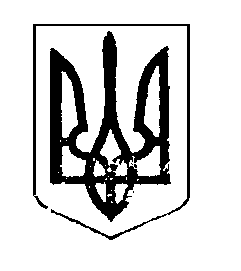 